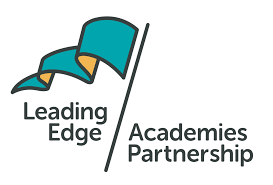 Governor Evaluation…working in partnership for the monitoring of SEND St Buryan AcademyFocus of visit - SEND (linked with priority area one - Developing Leading Edge Curriculum, including high quality teaching and learning in all academies) To ensure that the curriculum offered to students is broad, balanced, accessible to all and follows the principles of a demanding, relevant and contemporary education that allows all students to excel. Adaptions in response to the Covid-19 pandemic are to be included.(add or delete as necessary)Governor:Academy Senior Leader:Date:QuestionSubject/Faculty Leader AccountGovernor Evaluation1. 	What is the intent of our curriculum for pupils with SEND?a. 	Is the curriculum ambitious for all pupils? How do we know?  b. 	Is there access to the full curriculum offer for every pupil? How is this ensured?c. 	Is the wider engagement (ie participation in extra-curricular activities) of pupils with SEND proportionate to their peers? How is this monitored? 2. 	How are we implementing our curriculum for pupils with SEND?a. 	What does SEND provision look like in the classroom? b. 	What plans are in place for pupils with SEND and do they reflect what is actually happening?c. 	What processes are in place for a child with SEND? How is this monitored? d. 	How are staff supported in enabling quality learning experiences for pupils with SEND?e. 	How well do leaders know the types of need across the school and how is this reflected in everyday teaching and learning?f. 	How well do leaders develop and adapt the curriculum so that it is coherently sequenced to all pupils’ needs, starting points and aspirations for the future? g. 	How effective is the school in working with parents and other professionals/specialist services in deciding how best to support pupils with SEND? 3. 	How are we measuring the impact of our curriculum and provision for pupils with SEND? a. 	What SEND CPD are we offering our staff? b. 	How do new staff know about pupils with SEND?c. 	How do we check plans and are they having the desired impact for pupils with SEND?d. 	How does the academy ensure all pupils are making progress?e. 	What opportunities do pupils with SEND get to talk about their learning? And who listens?f. 	What are the expectations for pupils with SEND to produce beautiful work?g. 	How well are pupils with SEND doing in different areas of the curriculum?h. 	How do leaders ensure that pupils with SEND exercise opportunities to enhance cultural capital?i. 	How well prepared are pupils with SEND for their next steps in education?Summary of Governor SEND Monitoring:Key pointsNext steps – who and when byImpact of governanceSummary of Governor SEND Monitoring:Key pointsNext steps – who and when byImpact of governanceSummary of Governor SEND Monitoring:Key pointsNext steps – who and when byImpact of governanceIs there anything else that needs mentioning?Please highlight any areas of excellence that you feel are worthy of sharing across the TrustAcronym Glossary:LTP  	Long-Term PlanningPPM  	Pupil Progress MeetingMAT  	Multi-Academy TrustSLT  	Senior Leadership TeamNfER  	National Foundation for Educational ResearchIPM  	Individual Provision MapGPM  	Group Provision MapWCR  	Whole-Class ReadingPP 	Pupil PremiumSIP  	School Improvement PlanPDM  	Professional Development MeetingSPaG 	Spelling, Punctuation and GrammarWTS  	Working Towards the Expected StandardEXS  	Working At the Expected StandardGDS  	Working at Greater Depth within the Expected Standard